BỘ GIÁO DỤC VÀ ĐÀO TẠOTRƯỜNG ĐẠI HỌC MỞ THÀNH PHỐ HỒ CHÍ MINH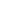 ĐỀ CƯƠNG MÔN HỌC Thông tin chungTên môn học bằng tiếng Việt: Tài chính Hành chính Sự nghiệp		 Mã môn học: ACCO1327Tên môn học bằng tiếng Anh: FINANCE FOR PUBLIC SECTORPhương thức giảng dạy:☒	FTF 	☐	Trực tuyến		☐ BlendedNgôn ngữ giảng dạy:☒ Tiếng Việt			☐	tiếng Anh 	☐ Cả hai Kỹ năng kiến ​​thức: ☐	Giáo dục đại cương	☒	Kiến thức chuyên ngành ☐	Cơ sở kiến ​​thức 	☐	Kiến thức bổ sung☐	     Kiến thức ngành 	☐	Đồ án / Khóa luận tốt nghiệp Số tín chỉMôn học điều kiệnMôn học điều kiện:Chuẩn đầu ra (CĐR) môn họcĐánh giá môn họcLịch trình giảng dạy:5. Quy định môn học-	Quy định về các bài tập đánh giá: o	Học sinh có nghĩa vụ hoàn thành và nộp bài tập trong khung thời gian quy định. -	Quy định chuyên cần:o	Trong trường hợp vắng mặt quá 20% số ngày chuyên cần trở lên, học sinh không được tham gia đánh giá cuối kỳ.-	Nội quy trong lớp:o	Tích cực tham gia thảo luận trong lớp và hoàn thành các hoạt động học tập khác được giao.o	Cố gắng đọc trước tài liệu cần thiết trước khi đến lớp.o	Hoàn thành bài tập về nhà bắt buộcTổng cộngLý thuyếtThực hànhTự học3213 (2,1,5)Điều kiện môn họcMã môn họcMôn học tiên quyếtKhông cóMôn học trướcKhông có3.Môn học song hànhKhông cóMục tiêu môn họcChuẩn đầu ra (CĐR) môn họcCO1. Giải thích các vấn đề chung liên quan đến ngân sách nhà nước, phương pháp quản lý tài chính và thủ tục quản lý tài chính tại các cơ quan khu vực công.CLO1: Giải thích khái niệm, phạm vi và phân cấp quản lý ngân sách nhà nướcCO1. Giải thích các vấn đề chung liên quan đến ngân sách nhà nước, phương pháp quản lý tài chính và thủ tục quản lý tài chính tại các cơ quan khu vực công.CLO2: Phân biệt các loại hình tổ chứcCO1. Giải thích các vấn đề chung liên quan đến ngân sách nhà nước, phương pháp quản lý tài chính và thủ tục quản lý tài chính tại các cơ quan khu vực công.CLO3: Phân biệt các hình thức cấp vốn ngân sách nhà nước và các phương thức quản lý tài chính.CO1. Giải thích các vấn đề chung liên quan đến ngân sách nhà nước, phương pháp quản lý tài chính và thủ tục quản lý tài chính tại các cơ quan khu vực công.CLO4: Giải thích quá trình chung về quản lý tài chính tại các cơ quan khu vực côngCO2. Phân biệt nội dung của cơ chế tự chủ và tự chịu trách nhiệm về tài chính đối với các cơ quan thuộc khu vực công.CLO5: Phân tích nội dung quản lý tài chính tại các cơ quan khu vực côngCO2. Phân biệt nội dung của cơ chế tự chủ và tự chịu trách nhiệm về tài chính đối với các cơ quan thuộc khu vực công.CLO6: Giải thích nguyên tắc, nội dung quản lý quỹ tiền lương và các khoản trích theo lương trong cơ quan khu vực côngCO3. Phân tích nguyên tắc và nội dung quản lý tài sản công tại các cơ quan thuộc khu vực công.CLO7: Giải thích khái niệm, nguyên tắc và nội dung quản lý, sử dụng tài sản côngCO3. Phân tích nguyên tắc và nội dung quản lý tài sản công tại các cơ quan thuộc khu vực công.CLO8: Phân tích quá trình quản lý, sử dụng tài sản công trong cơ quan hành chính, đơn vị sự nghiệpCO4. Phân tích các nguyên tắc và quá trình quản lý dự án đầu tư xây dựngCLO9: Giải thích khái niệm và nguyên tắc quản lý dự án đầu tư công.CO4. Phân tích các nguyên tắc và quá trình quản lý dự án đầu tư xây dựngCLO10: Phân tích quá trình quản lý dự án đầu tư côngCO5. Áp dụng việc tự kiểm tra tài chính và tài sản tại các cơ quan khu vực công.CLO11: Áp dụng yêu cầu tự kiểm tra tài sản trong việc thực hiện quy chếCO5. Áp dụng việc tự kiểm tra tài chính và tài sản tại các cơ quan khu vực công.CLO12: Áp dụng các phương pháp tự kiểm tra tài chính và tài sản trong các cơ quan khu vực côngCO6. Kỹ năng thực hành trong kế toán khu vực côngCLO13: Áp dụng quản lý tài chính và quản lý tài sản công theo cơ chế tự chủ, tự chịu trách nhiệm giữa cơ quan hành chính và cơ quan công quyền.CO6. Kỹ năng thực hành trong kế toán khu vực côngCLO13: Áp dụng quản lý tài chính và quản lý tài sản công theo cơ chế tự chủ, tự chịu trách nhiệm giữa cơ quan hành chính và cơ quan công quyền.CO7. Có khả năng làm việc nhóm và tổ chức công việcCLO14: Tích cực tham gia làm việc nhómCO7. Có khả năng làm việc nhóm và tổ chức công việcCLO15: Phát triển khả năng học hỏi không ngừng để thúc đẩy sự phát triển bản thânCác yếu tố đánh giáHình thức đánh giáThời gianChuẩn đầu ra (CĐR) môn họcTỷ lệA1. Đánh giá quá trìnhA.1.1 Câu hỏi trắc nghiệmTrong suốt môn họcCLO1, CLO2, CLO3, CLO4, CLO5, CLO6, CLO7, CLO8, CLO9, CLO105%A1. Đánh giá quá trìnhA.1.2 Bài tập thực hànhSau chương 2, 3, 5 và 6CLO5, CLO6, CLO9, CLO10, CLO11, CLO12, CLO1310%A1. Đánh giá quá trìnhA.1.3 Thảo luậnSau chương 4 và 5CLO7, CLO8, CLO9, CLO10, CLO13, CLO14, CLO155%A1. Đánh giá quá trìnhTổng cộng20%A2. Đánh giá giữa kỳA.2.1 Loại câu hỏi trắc nghiệmSau chương 3CLO1, CLO2, CLO3, CLO4, CLO5, CLO620%A2. Đánh giá giữa kỳA.2.2 Bài tập thực hànhSau chương 3CLO1, CLO2, CLO3, CLO4, CLO5, CLO6, CLO1310%A2. Đánh giá giữa kỳTổng cộng30%A3. Đánh giá cuối kỳA.3.1 Loại câu hỏi trắc nghiệmVào cuối môn họcCLO1, CLO2, CLO3, CLO4, CLO5, CLO6, CLO7, CLO8, CLO9, CLO10, CLO11, CLO1230%A3. Đánh giá cuối kỳA.3.2 Bài tập thực hànhVào cuối môn họcCLO5, CLO6, CLO10, CLO1320%A3. Đánh giá cuối kỳTổng cộng50%Tổng cộngTổng cộng100%BuổiNội dungCLOHoạt động dạy và họcĐánh giáTài liệu môn học1Giới thiệu chủ đềCLO1Bài giảng cho Chương 1A.1.11Chương 1CLO2bài tập thực hành BT-01 A.1.11- Khái niệm ngân sách nhà nước, phạm vi và hệ thống ngân sách nhà nướcBài tập trắc nghiệm TN-01A.1.11- Định nghĩa và phân loại cơ quan hành chính, đơn vị sự nghiệpA.1.11- Các hình thức phân bổ ngân sách nhà nướcA.1.12Chương 1CLO3Bài giảng cho Chương 1 A.1.3[1]2- Phương pháp quản lý tài chínhCLO4A.1.3[1]2- quá trình quản lý tài chínhA.1.3[1]3Chương 2CLO5Bài giảng chương 2A.1.1[1]3- Quản lý tài chính theo cơ chế tự chủCLO13bài thực hành BT-02A.1.1[1]3- Quản lý tài chính trong các tổ chức tài chínhBài tập trắc nghiệm TN-02A.1.1[1]4Chương 2CLO5Bài giảng Chương 2 tt.A.1.2[1]4- Quản lý tài chính trong các đơn vị công lậpCLO13bài tập thực hành BT-03A.1.2[1]4- Phương pháp lập ngân sáchbài tập thực hành BT-04A.1.2[1]5Chương 2CLO5A.1.2[1], 5Đọc Nghị định số 16/2015 / NĐ-CP - Quy định cơ chế tự chủ của đơn vị công lậpCLO15Bài tập thực hành BT-05A.1.2[3]6Chương 3CLO6Bài giảng cho chương 3A.1.1[1]6- Khái niệm, bản chất và nội dung của quỹ tiền lươngCLO15Bài tập thực hành BT-06A.1.1[1]6- Khái niệm, bản chất và nội dung của các khoản trích theo lươngBài tập trắc nghiệm TN-03A.1.1[1]7Chương 3CLO6Bài giảng Chương 3 tt.A.1.2[1], [3]7- Xây dựng quỹ tiền lương đơn vị hành chính.CLO15bài thực hành BT-07A.1.2[1], [3]7- Phương pháp và quá trình quản lý quỹ tiền lương bài tập thực hành BT-08A.1.2[1], [3]8Chương 3CLO6Tham gia thảo luận trên diễn đàn TL-03A.1.3[1], [3]8- Phương pháp và quá trình quản lý quỹ tiền lươngCLO15Tham gia thảo luận trên diễn đàn TL-03A.1.3[1], [3]9Chương 4CLO7, CLO8,Giảng viên đưa ra đánh giá, nhận xét về nội dung thảo luận, trình bày của sinh viên và hệ thống hóa nội dung đã thảo luận.A.1.3[1], [3]9- Những vấn đề chung về quản lý, sử dụng tài sản côngCLO13Học sinh thảo luận theo nhóm và trình bày các chủ đề được giaoA.1.3[1], [3]9- Tiêu chuẩn sử dụng đối với một số tài sản công được giao cho các cơ quan thuộc khu vực côngA.1.3[1], [3]9- Nội dung quản lý sử dụng tài sản tại cơ quan nhà nướcA.1.3[1], [3]10Chương 4CLO7, CLO8,Bài giảng cho chương 4A.1.1[1], [3]10- Nội dung quản lý sử dụng tài sản tại các đơn vị nhà nướcCLO14, CLO15bài tập thực hành BT-09A.1.1[1], [3]10- Nội dung quản lý sử dụng tài sản tại các cơ quan đơn vị sự nghiệpBài tập trắc nghiệm TN-4A.1.1[1], [3]Bài kiểm tra giữa kỳCLO1, CLO2, CLO3, CLO4, CLO5, CLO6Bài kiểm tra giữa kỳA.2.1Bài kiểm tra giữa kỳCLO1, CLO2, CLO3, CLO4, CLO5, CLO6Bài kiểm tra giữa kỳA.2.211Chương 5CLO9, CLO10, CLO15Bài tập trắc nghiệm TN-05A.1.1[1], [3]11- Những vấn đề chung về quản lý dự án đầu tưCLO9, CLO10, CLO15Bài tập trắc nghiệm TN-05A.1.1[1], [3]12Chương 5CLO9, CLO10, CLO14, CLO15Bài giảng cho Chương 5A.1.3[1], [3]12- quá trình quản lý dự án đầu tư xây dựngCLO9, CLO10, CLO14, CLO15Học sinh thảo luận theo nhóm và trình bày các chủ đề được giaoA.1.3[1], [3]12- Quản lý chi phí đầu tư xây dựngCLO9, CLO10, CLO14, CLO15A.1.3[1], [3]12- Quản lý chi phí quản lý dự án đầu tưCLO9, CLO10, CLO14, CLO15A.1.3[1], [3]13Chương 6:CLO11, CLO12, CLO15Bài giảng chương 6A.1.1[1], [3]13- Những vấn đề chung về quy chế tự kiểm tra tài chínhCLO11, CLO12, CLO15bài tập thực hành BT-10A.1.1[1], [3]13- Nội dung kiểm tra tài chính, tài sảnCLO11, CLO12, CLO15Bài tập trắc nghiệm TN-6A.1.1[1], [3]13- quá trình và thủ tục tự kiểm tra tài chính và tài sảnCLO11, CLO12, CLO15A.1.1[1], [3]13- Hoàn thành việc tự kiểm traCLO11, CLO12, CLO15A.1.1[1], [3]14Ôn tậpBài tập trắc nghiệm tổng hợp TN-07A.1.1TRƯỞNG KHOATS. Thụy Hồ HữuTHIẾT KẾ BỞIThS. Hồ Thị Bích Nhơn ThS. Trần Thị Vinh